Grafomotoryka20.05.2020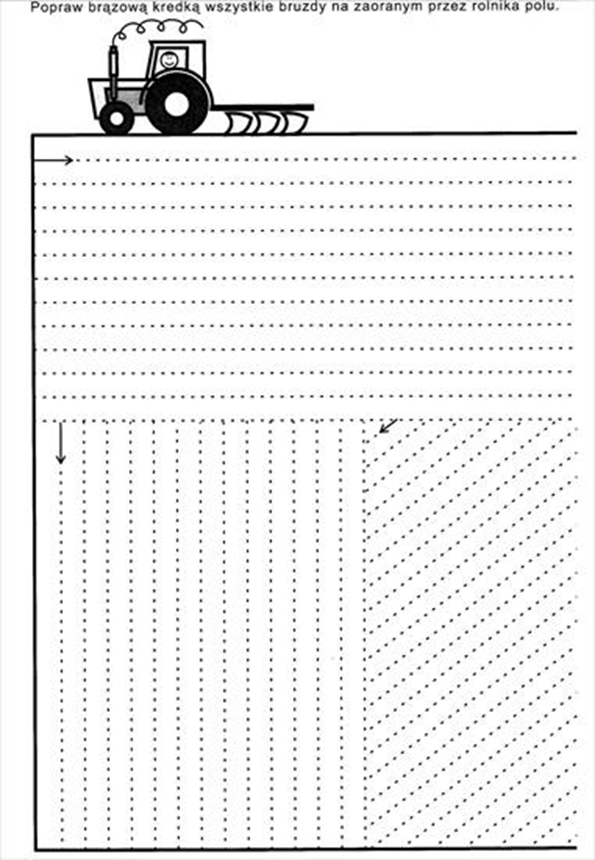 Ułóż historyjkę obrazkową według kolejności następstw: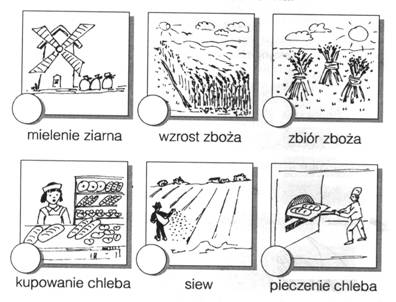 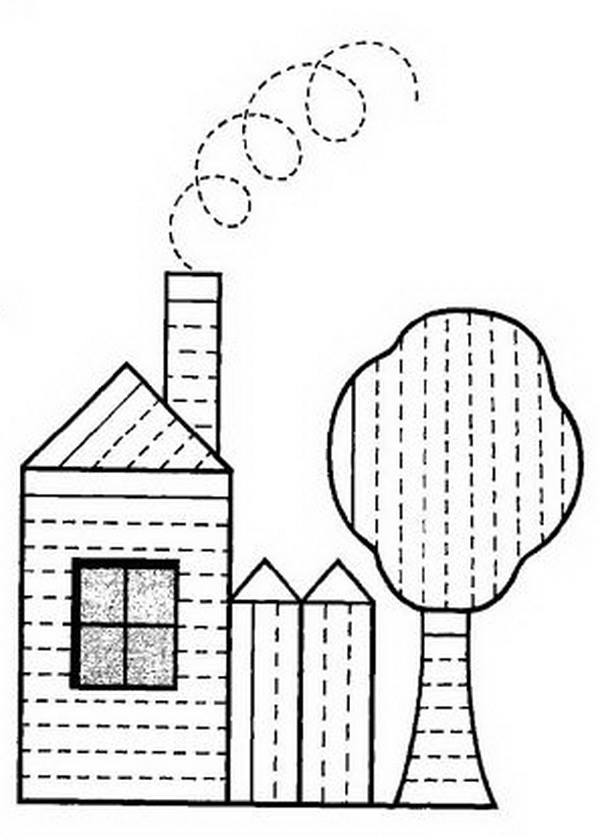 Rysuj zgodnie z kierunkiem strzałek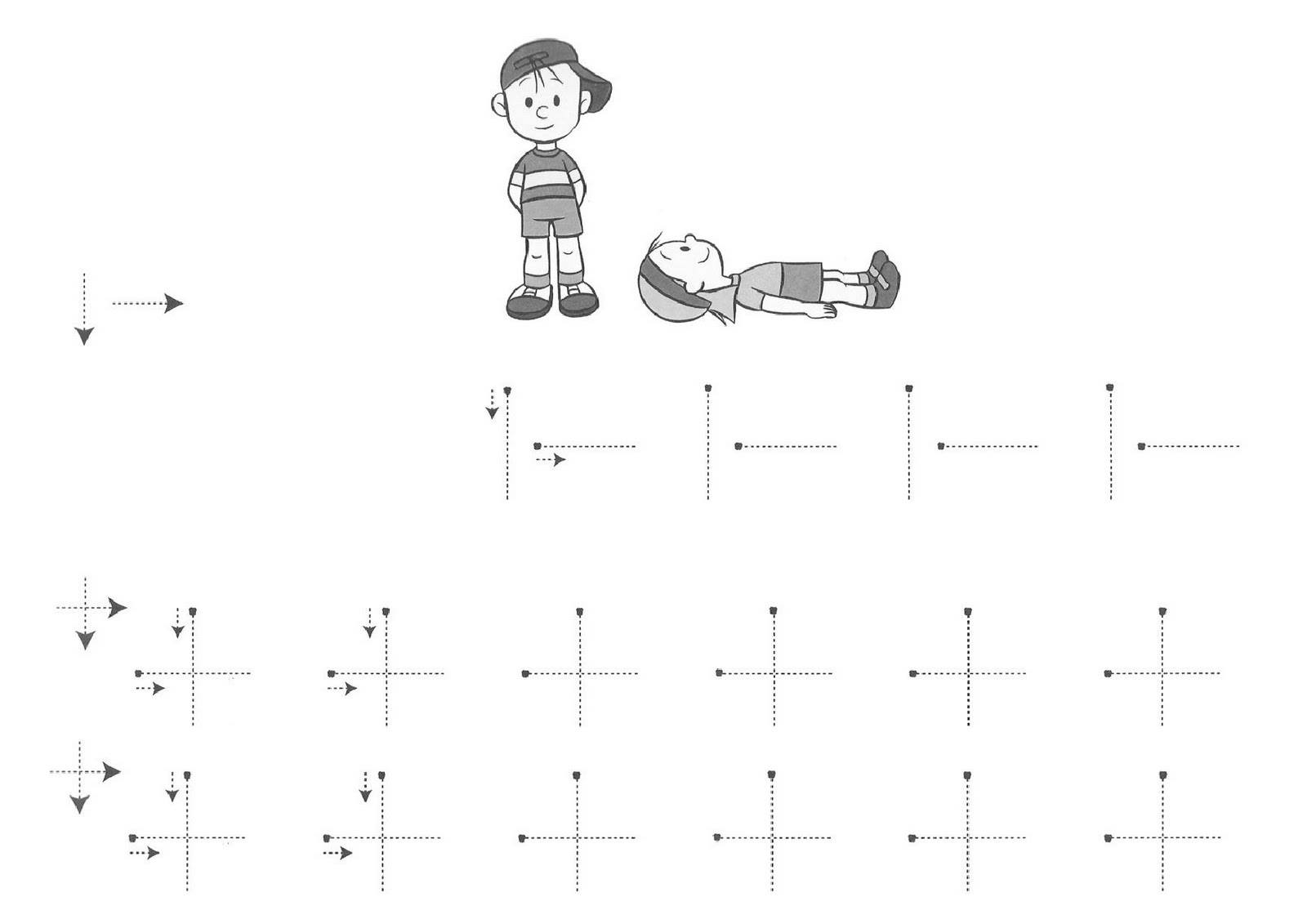 A może kotek…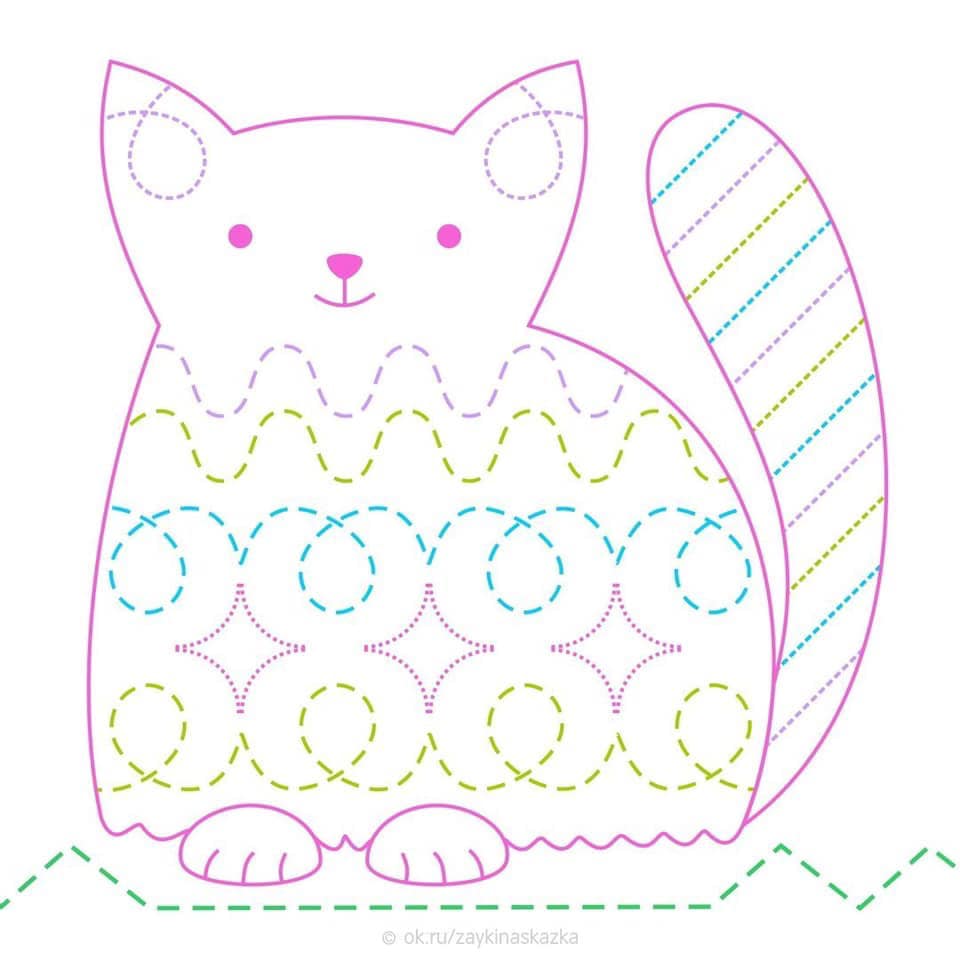 A to misiu…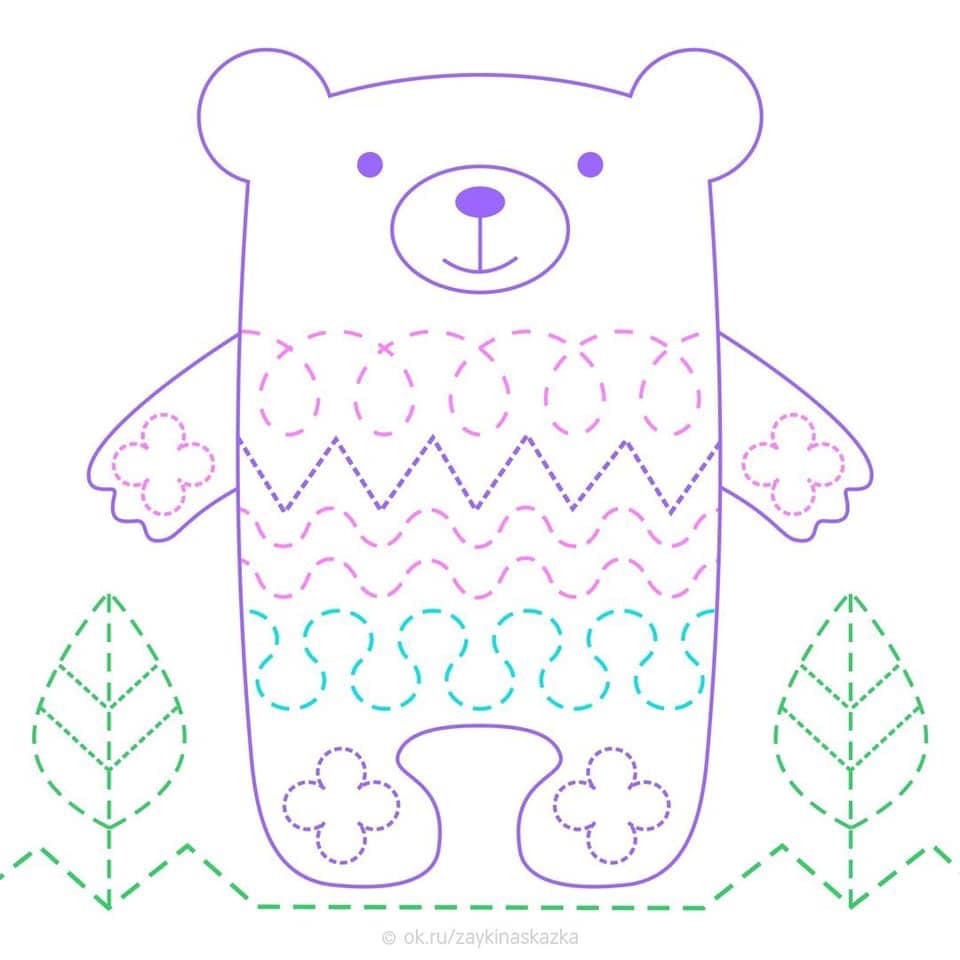 Dokończ rysować buzie, pamiętaj o kolejności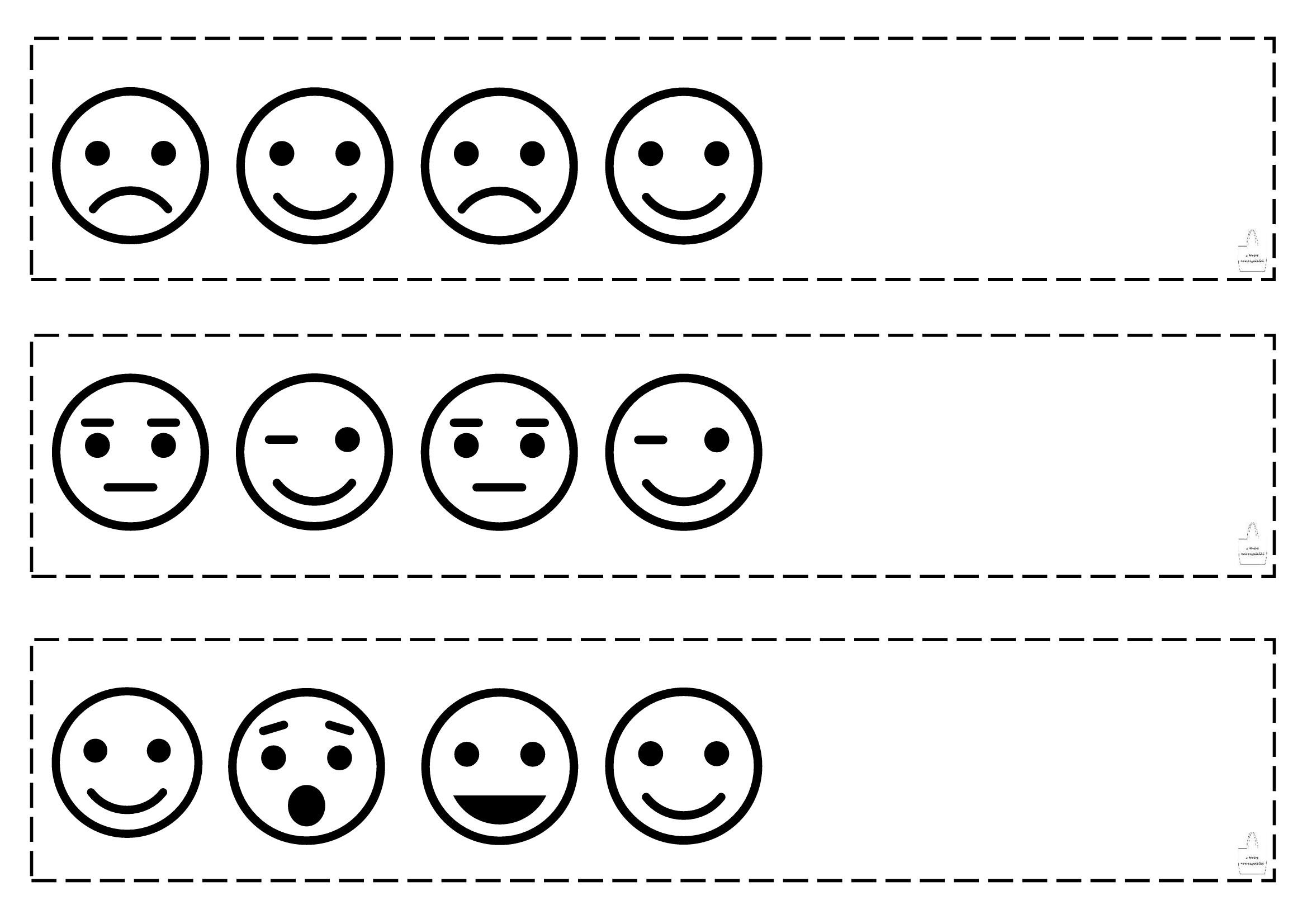 